Worldviews
Mr. MyersPhilosophy: Recognizing Philosophical AssumptionsDefinition: _____________________________________________________Description of Assumptions:Generally cannot be _____________ or _________________, but must be taken as _______________________________Serve as a basis for ______________ and ______________Two types of assumptions:____________________:  One is __________ that he or she believes in the assumption and could _______________ why_____________________:  One ____________________________ ___________________________ and could not explain whyDiscussionWhere do people get their assumptions?Part of the transition from childhood to adulthood is the shift from unconscious assumptions to conscious assumptions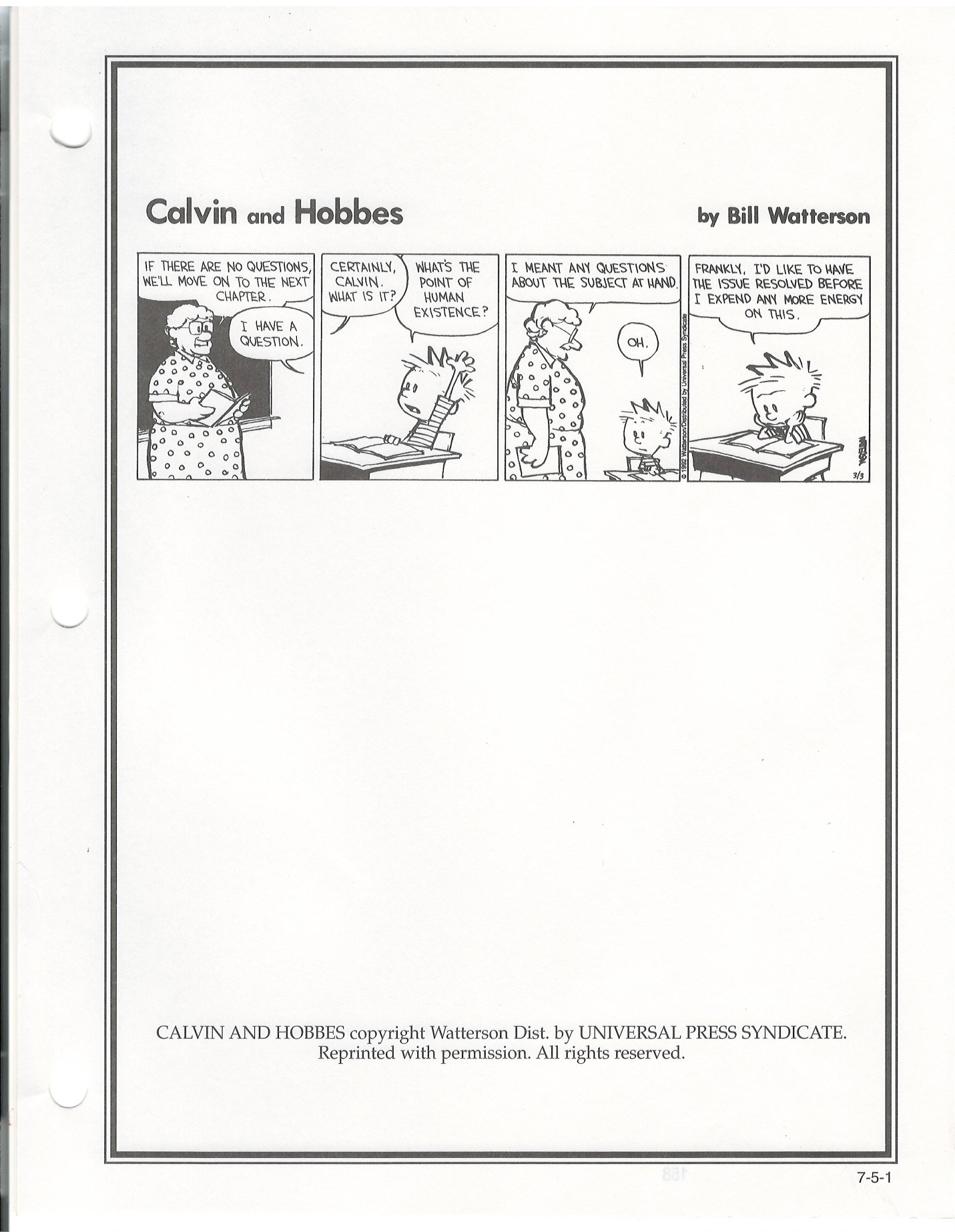 